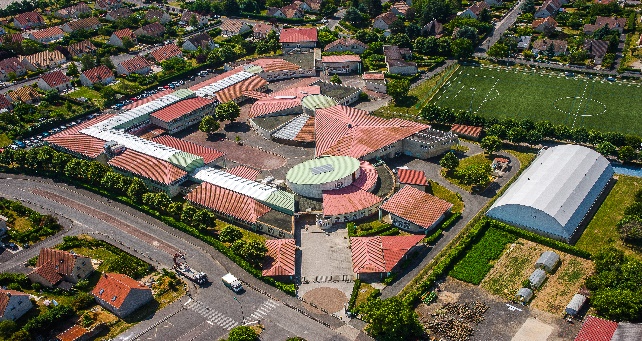 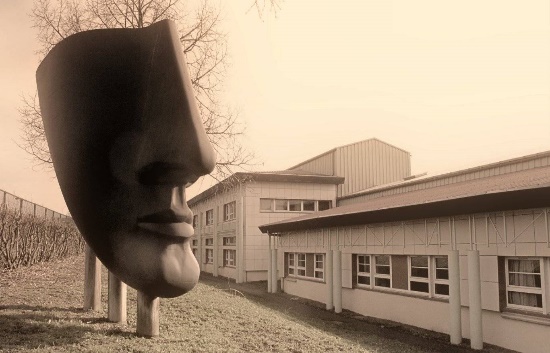 La direction et l’équipe pédagogique du Lycée Marie Laurencin de Mennecy Est heureuse de vous inviter à sa journée portes ouvertesQui aura lieu le Samedi 9 avril 2022De 9h à 12h30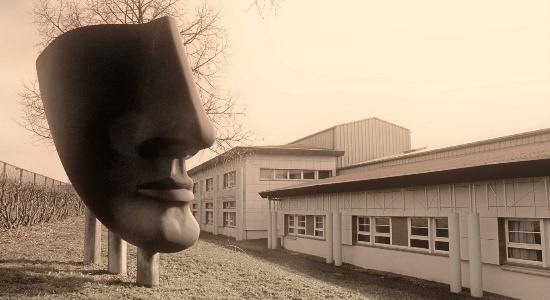 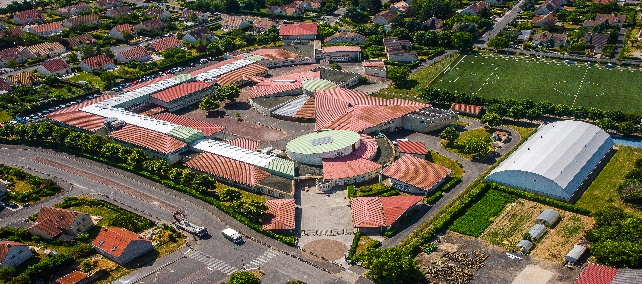 La direction et l’équipe pédagogiquedu Lycée Marie Laurencin de MennecyEst heureuse de vous inviter à sa journée portes ouvertesQui aura lieu leSamedi 9 avril 2022De 9h à 12h30La direction et l’équipe pédagogiquedu Lycée Marie Laurencin de MennecyEst heureuse de vous inviter à sa journée portes ouvertesQui aura lieu leSamedi 9 avril 2022De 9h à 12h30